Make a sign for a social movement you care about!Do some research on a social movement that sparked your interest from today’s Quest session. (Ex: climate change) Who started it? Why?What is the movement aiming to do?What changes can you make in your life to support it?Make a sign to support this social movement or to get people’s attention about it.Possible materials to use: paint, markers, cardboard, garbage, nature Write your own slogan or research one that you like!Put your sign in a window for others to see!Do some research on a social movement that sparked your interest todayWho started it? Why?What is the movement aiming to do?What changes can you make in your life to support it?Make a sign to support this social movement or get people’s attention about itMaterials could include: paint, markers, cardboard, garbage, nature Write your own slogan to get inspired here!Put it in your window for others to see!Inspiration: 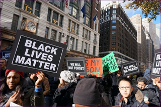 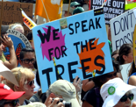 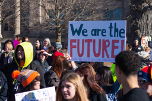 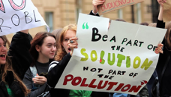 